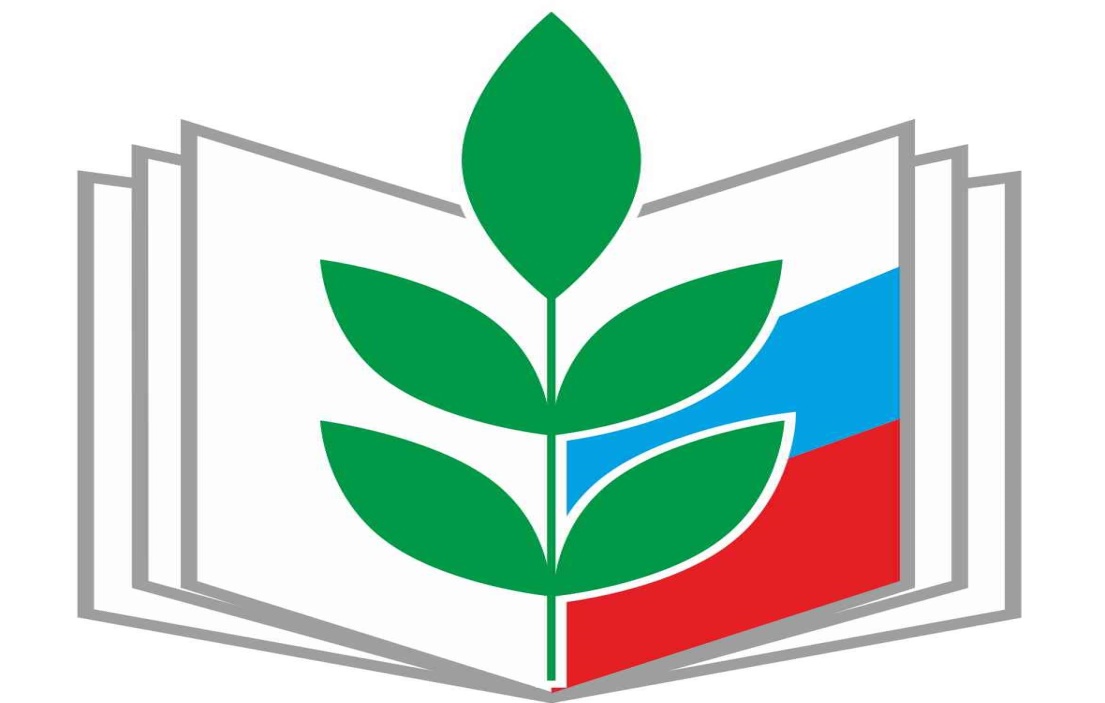 ПУБЛИЧНЫЙ ОТЧЁТКарымской территориальной   организации за 2023 год 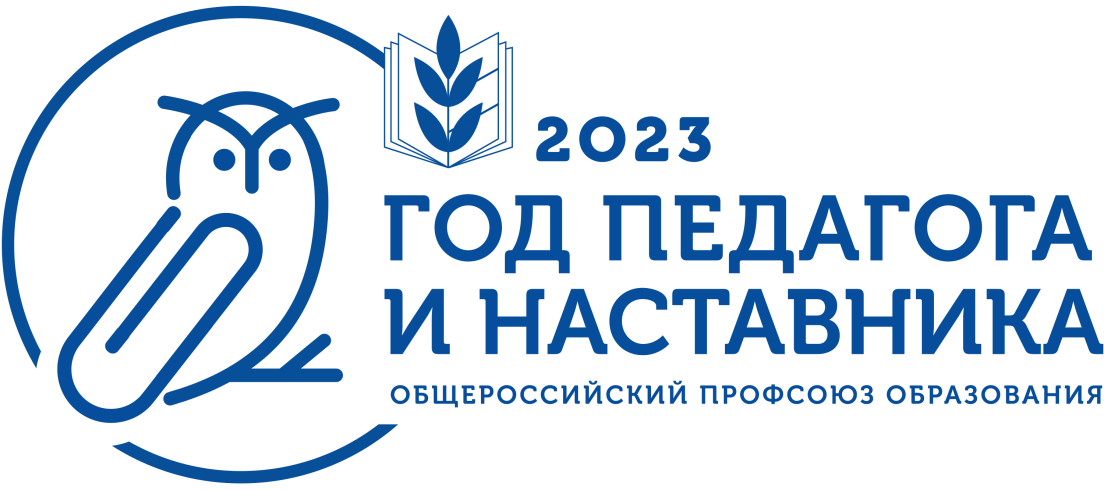 Основные задачи Карымской  территориальной организации Профсоюза работников образования в 2022году - это:- укрепление престижа профсоюзного членства в образовательных организациях;- развитие системы адресной социальной помощи и поддержки работников системы образования;- доступность оздоровительного отдыха и лечения;- снижение социальной напряженности в трудовых коллективах образовательных учреждений;- сохранение профсоюзного членства;- укрепление социального партнерства.Общая характеристикаНа территории муниципального образования «Карымский район» в 2023 году функционировали следующие образовательные учреждения:Общеобразовательные учреждения - 10;Учреждения дополнительного образования – 1;Дошкольные учреждения- 7;	По состоянию на 1 января 2024 года в структуру Карымской  территориальной организации  входит 18 первичных профсоюзных организации. Общий охват профсоюзным членством на 01.01.2024 года составляет 32, 2%, по сравнению с прошлым годом снизилась на  7, 3 %. Количество членов  территориальной организации уменьшилось на 51 человек, 20 человек уволились из организаций из низ  12 человек вышло на пенсию, 31 человек вышел по личному заявлению,  так же увеличилось на две малочисленные организации. В отчётном году сменилось один председатель, председатель вышел на пенсию  	 Делопроизводство территориальной организации Профсоюза ведется на должном уровне: прием в профсоюз проводится на основании личных заявлений, один экземпляр передается в бухгалтерию, для удержания профсоюзных взносов. При выходе из профсоюза пишется заявление и один экземпляр также передается в бухгалтерию.Ведется реестр первичных профсоюзных организаций, также, в этом году активно ведётся работа в АИС, где заполняются данные первичных организации и членов профсоюза, работа достаточно трудоёмкая, но работа продвигается, практически все вкладки заполнены, автоматически сформированы во всех первичных организациях отчёт 5 СП, отчёт 2 СП заполнялся вручную.  2023 год в России объявлен Годом педагога и наставника. Соответствующий Указ за № 401 от 27 июня 2022 года подписан Президентом России. Год педагога и наставника проводится с целью признания особого статуса представителей профессии, в том числе осуществляющих наставническую деятельность. В рамках объявленного года в территориальной организации прошло ряд мероприятий:Открытие года педагога и наставника, активные члены профсоюза были награждены почётными грамотами, денежной премией в размере 2000 рублейСпартакиада « За здоровый образ жизни» среди  работников дошкольного образования;Участие в конкурсе «Лучший наставник в образовании Забайкальского края», в номинации «Мой ориентир» советник директора по воспитанию Карымской средней школы №2 п. Карымское Литвиненко Ольга Валерьевна стала победителем , была награждена дипломом и денежной премией в размере 3000 рублей.Профессиональный конкурс мастерства на получение муниципального гранта «Учитель года», Воспитатель года», «Сердце отдаю детям»Победителем конкурса в номинации «Учитель года стала Кундуева Эльвира Александровна член ППО МОУ «СОШ №1 п. Дарасун»,  в номинации «Сердце отдаю детям « стала Кожевникова Олеся  Александровна член ППО Дом творчества п. Карымское, финалистом  в номинации «Воспитатель года» стала Непомнящая Надежда Анатольевна.Участие в акции «В каждом живёт учитель».Участие в закрытие Года педагога и наставника.Основные усилия внештатной технической инспекции территориальной организации Профсоюза были направлены на:- защита законных прав и интересов членов профсоюзов обслуживаемых предприятий на здоровые и безопасные условия труда;- расследование отказов работников от выполнения работ в связи с неблагополучными условиями труда; внесение предложений в соответствующие профсоюзные и хозяйственные органы по улучшению условий труда;- разработка предложений по совершенствованию законодательства Российской Федерации и иных нормативных законодательных актов об охране труда;- участие в разработке и формировании федеральных, региональных и отраслевых программ по вопросам охраны труда;- рассмотрение обращений членов профсоюза по вопросам охраны труда и др.   Одним из важнейших направлений работы профкомов в области охраны труда и здоровья работников является организация и осуществление общественного контроля над соблюдением работодателем и должностными лицами законодательства об охране труда и окружающей среды.Правозащитная деятельность территориальной  организации Профсоюза была направлена на:- осуществление профсоюзного контроля за соблюдением трудового законодательства. -внедрение наиболее эффективных форм социального сотрудничества профсоюзных коллегиальных органов с работодателями,  органами местного самоуправления;- оказание бесплатной юридической помощи по вопросам применения законодательства и консультирование членов Профсоюза, председателей первичных организаций;- участие в коллективно-договорном регулировании социально-трудовых отношений в рамках социального партнерства; - информационно-методическая работа по правовым вопросам;- проведение обучающих семинаров с профактивом.   В Карымской территориальной организации за отчётный период по плану   одна плановая   тематическая  проверка. «Соблюдение законодательства РФ при определении и изменении учебной нагрузки педагогических работников ОО»В проверке приняло 9 общеобразовательных образовательных организаций из 10 на момент проверки нарушений выявлено не было.   На личном приёме принято 6 председатели первичных организаций, была дана консультация по исковым заявления для перерасчёта заработной платы, а так же консультации по оплате разговоры о важном, единовременных выплат административно- управленческого персонала, сокращении завучей, оплата классного руководства.Проведена  информационно-разъяснительная  работа с профактивом по вопросу о принципе начисления заработной платы (какие выплаты полагаются работникам, должны ли доплаты быть включены в МРОТ, должна ли учитываться дополнительная нагрузка). 153 человека приняли  участие в онлайн-опросе, направленный на изучение общественного мнения об изменениях оплаты труда в связи со вступлением в силу с 1 июля 2023 года закона Забайкальского края от 29 июня 2023 года № 2222-ЗЗК «Об обеспечении роста заработной платы в Забайкальском крае и о внесении изменений в отдельные законы Забайкальского края», проведен в период с 10 по 26 октября 2023 года. Коллективно-договорная работа:   в формах КДК-2 и КДКО за 2023 год содержатся сведения о количестве первичных профсоюзных организаций, действующих в образовательных учреждениях и объединяющих работников, классифицируемых по форме собственности и по типам образовательных организаций: 18 – государственная (муниципальная) форма собственности, включая 10 муниципальных образовательных учреждений,  7 дошкольных учреждений, 1.  В 2023 году было заключено отраслевое соглашение на период 2023-2025 года.  	     	К числу нерешенных в полной мере проблем коллективно-договорного регулирования социально-трудовых отношений можно отнести следующие: - низкий уровень ответственности сторон за невыполнение взятых на себя обязательств, несоблюдение отдельных положений коллективных договоров; - несовершенство механизмов текущего и итогового контроля за ходом выполнения коллективных договоров, сроками коллективно-договорной кампании; - несвоевременное внесение изменений и дополнений в коллективные договоры с учетом изменяющегося законодательства и отраслевого соглашения; - невозможность существенного расширения системы мер социальной поддержки работников из-за особенностей бюджетного финансирования и недостаточного финансового обеспечения коллективных договоров из доходов от внебюджетной деятельности. Основные задачи информационной работы - повышение уровня информированности рядовых членов деятельности Профсоюза, разъяснение смысла объединения в профсоюзные союзы и формирование позитивного имиджа Профсоюза. В целях открытости и прозрачности в деятельности профсоюзных организаций на страничку территориальной организации размещается различный материал, итоги мероприятий.  Все итоги проводимых мероприятий размещаем в группе председателей в вайбере, на страничках в сообществе ВК, на сайте КО, также, председатель территориальной организации ведет свой  блок на сайте www.zabedu.ru, где есть  раздел «Профсоюз».     	Комитет территориальной организации Профсоюза продолжал работать над повышением уровня информационно – аналитической деятельности первичных профсоюзных организаций, внедрением современных информационных и компьютерных технологий в практику работы, осуществлял систематическую рассылку информационных листков, методических рекомендаций по основным направлениям профсоюзной деятельности в помощь профактиву.         Наша организация взаимодействует с Комитетом образования района. Участвуем в  мероприятиях, проводимых администрацией муниципального района «Карымский район», участвуем в августовских учительских конференциях, профессиональных  конкурсах «Учитель года» и других мероприятиях.Карымская территориальная организация ставит перед собой задачи на 2024 год:Одной из главных задач профсоюзного комитета школы на 2024 год остается - укрепление территориальной  профсоюзной организации, - повышение профсоюзного членства, его мотивация. -рациональное  использованию финансовых и повышению уровня информационной работы, материальных средств, - повышению престижа профсоюзного членства,-  создание благоприятных условий труда. -  осуществлять контроль за соблюдением трудового законодательства РФ и иных нормативных актов, содержащих нормы трудового права, за выполнением условий.  	    В заключении мне хотелось бы сказать, что профсоюзная организация – это важный участник организации эффективного социального партнерства, способствующий формированию здорового морального климата в коллективе, это возможность для каждого члена организации реализовать свои творческие и профессиональные планы. Быть членом профсоюза сегодня должно стать потребностью каждого работающего человека.             И это не только гарантия правовой или материальной поддержки и защиты. Это – показатель гражданской позиции, свидетельство солидарности и общности в коллективе..Председатель территориальной организации    Г.Ю. Волкова   